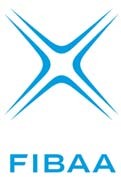 Description of Course Unit according to the ECTS User’s Guide 2015© FIBAA – December 2020Course unit titleStrategic and Operation ManagementCourse unit codeMNO801Type of course unit (Compulsory, optional)OptionalLevel of course unit (according toEQF: first cycle Bachelor, second cycle Master)The Third Cycle of Doctoral Degree ProgramYear of study when the course unit is delivered(if applicable)2020 – 2021Semester/trimester when the course unit is delivered3rd Semester of Doctorate StudyNumber of ECTS credits allocated9.6 creditsName of lecturer(s)1. Prof. Badri Munir Sukoco, MBA.,Ph.D2. Dr. Indrianawati Usman, SE., M.ScLearning outcomes of the course unitAfter completing the course, the students are expected to gain the following competencies: Understanding and synthesizing the strategic and operations of management theory.Achieving in-depth and comprehensive knowledge of concepts in strategic and operations management disciplines according to their study interests.Being able to synthesize strategic and operations management theory to develop conceptual models and designs as the conceptual basis for research in the preparation of a dissertation.Mode of delivery (face-to-face, distance learning)Face-to-face Distance learning using AULA UNAIR (due to pandemic COVID-19 situation)Prerequisites and co-requisites (if applicable)Course contentsThis course is designed as a medium to extend the latest research issues in a dynamic environment in the discipline of strategic and operations management, including other issues related to the development of a dynamic industrial environment. The Issues are not only limited to the strategies within one company, but also inter-organizational collaboration. Strategic and operations management is an aspect of the discipline covering business process management, supply chain management and its relevance to the organization's strategic plan to deal with the dynamic environmental changes and developments in information technology. Discussions on various issues of current phenomena and research methodologies related to strategic, operations, logistics and supply chain issues will be presented and discussed through the discussion of relevant articles as the basis for the concept of a dissertation on the interest of strategic management and operations studies.Recommended or requiredreading and other learning resources/toolsFollowings are the literature references the students can refer to each week: Management science journal collectionStrategic management journal collectionOperations and logistics management journal collectionCollection of supply chain management journals and information systemsOther books and articles whose the topics are adapted to the learning materials.Planned learning activities and teaching methodsLecturesDiscussion or Work GroupPresentationLanguage of instructionEnglishIndonesiaAssessment methods and criteriaIn order to pass this course, the students must meet the followings:Being punctual and meeting 75% attendance of the scheduled classes.Achieving a satisfactory attempt at all assessment tasks listed below:Assessment details:Discussion and presentation: 20%Mid semester examinations: 30%Final papers: 50%